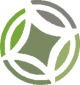 Общество с ограниченной ответственностью«Научно-проектная организация «Южный градостроительный центр»ПРОЕКТ ВНЕСЕНИЯ ИЗМЕНЕНИЙ В ГЕНЕРАЛЬНЫЙ ПЛАН КИЕВСКОГО СЕЛЬСКОГО ПОСЕЛЕНИЯКАШАРСКОГО РАЙОНАРОСТОВСКОЙ ОБЛАСТИПОЛОЖЕНИЕО ТЕРРИТОРИАЛЬНОМ ПЛАНИРОВАНИИДиректорООО «НПО «ЮРГЦ»	                                           С.Ю. ТрухачевРуководитель рабочей группы					Т.А. Командинаг. Ростов-на-Дону2021г.Раздел 1. Сведения о видах, назначении, наименованиях, характеристиках и местоположении планируемых для размещения объектов местного значения Киевского СППеречень планируемых объектов местного значения, размещаемых в пределах границ Киевского СП, сформирован на основании материалов действующего генерального плана, материалов по обоснованию, утверждённых проектов планировки, действующих муниципальных программ, программ комплексного развития систем коммунальной инфраструктуры поселения, инвестиционных программ субъектов естественных монополий, организаций коммунального комплекса. Сведения о характеристиках зон с особыми условиями использования территорий (ЗОУИТ) в случае, если установление таких зон требуется в соответствии с законодательством (разрешенные виды использования земельных участков в границах зоны, запрещенные виды использования земельных участков в границах зоны), приведены в виде отсылочных норм на нормативные правовые акты, регулирующие вопросы установления тех или иных ЗОУИТ. Ссылки приведены в сокращении. Расшифровку сокращений см. ниже:Пост. 160	Правила установления охранных зон объектов электросетевого хозяйства и особых условий использования земельных участков, расположенных в границах таких зон, утв. постановлением Правительства Российской Федерации от 24 февраля 2009 г. N 160 «О порядке установления охранных зон объектов электросетевого хозяйства и особых условий использования земельных участков, расположенных в границах таких зон»;СанПиН 1200 СанПиН 2.2.1/2.1.1.1200-03 «Санитарно-защитные зоны и санитарная классификация предприятий, сооружений и иных объектов» в ред. изм. №4, утв. постановлением Главного санитарного врача РФ от 25.04.2014г. № 31;СанПиН 1110 СанПиН 2.1.4..1110-02 «Зоны санитарной охраны источников водоснабжения и водопроводов питьевого назначения», утв. постановлением Главного санитарного врача РФ от 14.03.2002г. № 10.Радиус зоны от границ земельного участка и её площадь приведены в таблицах 1.1. – 1.7 в случаях, если имеющиеся данные по характеристикам объекта позволяют однозначно судить о величине такого радиуса и площади.Планируемые для размещения на территории Киевского СП Кашарского района объекты местного значения в области водоснабженияПланируемые для размещения на территории Киевского СП Кашарского района объекты местного значения в области водоотведенияПланируемые для размещения на территории Киевского СП Кашарского района объекты местного значения в области газоснабженияПланируемые для размещения на территории Киевского СП Кашарского района объекты местного значения в области электроснабженияПланируемые для размещения на территории Киевского СП Кашарского района объекты местного значения в области автомобильных дорог в границах населенных пунктовПланируемые для размещения на территории Киевского СП Кашарского района объекты местного значения в области организации ритуальных услуг и содержание мест захороненияПланируемые для размещения на территории Киевского СП Кашарского района объекты местного значения в области массового отдыха жителейРаздел 2. Параметры функциональных зон, сведения о планируемых для размещения в функциональных зонах объектах федерального значения, объектах регионального значения, объектах местного значения, за исключением линейных объектовВ соответствии с требованиями Градостроительного кодекса для функциональных зон установлены следующие параметры:максимально допустимый коэффициент застройки зоны (за исключением зон инженерной и транспортной инфраструктур и зон сельскохозяйственного использования);максимальную и среднюю этажность застройки зоны (за исключением зон инженерной и транспортной инфраструктур и зон сельскохозяйственного использования);плотность населения (для функциональных зон, в которых возможно размещение жилья).Коэффициент застройки - отношение площади, занятой под зданиями и сооружениями, к площади участка (квартала). Коэффициенты застройки приведены в соответствии с областными нормативами градостроительного проектирования «Планировка и застройка территорий городских округов и поселений Ростовской области», утвержденными постановлением Губернатора Ростовской области №17 от 13.01.2014г. Максимальная и средняя этажность застройки зоны принята в соответствии с установленной областными нормативами градостроительного проектирования «Планировка и застройка территорий городских округов и поселений Ростовской области», утвержденными постановлением Губернатора Ростовской области №17 от 13.01.2014г., дифференциацией жилых зон. Для прочих зон применение на основе анализа проектного функционального зонирования, имеющихся проектных разработок. В отдельных случаях максимальная и средняя этажность не нормируются, т.к. выбор этажности объектов обусловлен техническими регламентами или понятие «этаж» трудно применимо для конкретного объекта.  Значения этажности, установленные генеральным планом, применяются в части, не противоречащей значениям этажности, установленным техническими регламентами, требованиями по охране объектов культурного наследия и иными ограничениями.Сведения о планируемых для размещения объектах федерального значения приведены в соответствии с утверждёнными на дату подготовки проекта (май 2021 г.) документами территориального планирования Российской Федерации. Сведения о планируемых для размещения объектах регионального значения приведены в соответствии с действующей редакцией схемы территориального планирования Ростовской области на дату выполнения проекта генерального плана (май 2021 г.).Сведения о планируемых для размещения объектах местного значения на территории Киевского сельского поселения приведены в соответствии с действующей редакцией схемы территориального планирования района на дату выполнения проекта генерального плана (май 2021 г.).Сведения о планируемых для размещения объектах местного значения Киевского сельского поселения приведены в соответствии с разделом 1 настоящего Положения.ФУНКЦИОНАЛЬНЫЕ ЗОНЫ:Зона застройки индивидуальными жилыми домамиЗастройка преимущественно индивидуальными, отдельно стоящими жилыми домами (не выше 3-х надземных этажей) с приусадебными земельными участками) и блокированными жилыми домами (с количеством этажей не более, чем 3), в том числе с приквартирными земельными участками) и сопутствующими объектами обслуживания жилой застройки и объектами первичной ступени культурно-бытового обслуживания.Параметры функциональной зоныДля зоны застройки индивидуальными жилыми домами установлены следующие параметры функциональной зоны:Сведения о планируемых для размещения объектах федерального значения Размещение планируемых объектов федерального значения в пределах зоны не предусмотрено действующими документами территориального планирования Российской Федерации.Сведения о планируемых для размещения объектах регионального значения Размещение планируемых объектов регионального значения в пределах зоны не предусмотрено действующими документами территориального планирования Ростовской области. Сведения о планируемых для размещения объектах местного значенияРазмещение планируемых объектов местного значения муниципального района не предусмотрено действующими документами территориального планирования Кашарского района.В пределах зоны возможно размещение планируемых объектов местного значения поселения в сфере электро-, газо-, тепло-, водоснабжения и водоотведения, автомобильных дорог местного значения в границах населенных пунктов и иные объекты, необходимые для решения вопросов местного значения поселения. Зона застройки малоэтажными жилыми домами (до 4 этажей, включая мансардный)Застройка преимущественно блокированными домами (с количеством этажей не более чем 3), в том числе с приквартирными участками и многоквартирными малоэтажными жилыми домами высотой до 4 этажей, включая мансардный и сопутствующими объектами обслуживания жилой застройки и объектами первичной ступени культурно-бытового обслуживания.Параметры функциональной зоныДля зоны застройки малоэтажными жилыми домами (до 4 этажей, включая мансардный) установлены следующие параметры функциональной зоны:Сведения о планируемых для размещения объектах федерального значенияРазмещение планируемых объектов федерального значения в пределах зоны не предусмотрено действующими документами территориального планирования Российской Федерации.Сведения о планируемых для размещения объектах регионального значенияРазмещение планируемых объектов регионального значения в пределах зоны не предусмотрено действующими документами территориального планирования Ростовской области.Сведения о планируемых для размещения объектах местного значенияРазмещение планируемых объектов местного значения муниципального района не предусмотрено действующими документами территориального планирования Кашарского района.В пределах зоны размещаются планируемые объекты местного значения поселения в сфере электро-, газо-, тепло-, водоснабжения и водоотведения, автомобильных дорог местного значения в границах населенных пунктов и иные объекты необходимые для решения вопросов местного значения поселения.Многофункциональная общественно-деловая зонаПредназначена для размещения объектов делового, общественного и коммерческого назначения, торговли, общественного питания, коммунально-бытового назначения, вспомогательной инфраструктуры, а также для обслуживания объектов, необходимых для осуществления производственной и предпринимательской деятельности.Параметры функциональной зоныДля многофункциональной общественно-деловой зоны установлены следующие параметры:Сведения о планируемых для размещения объектах федерального значения Размещение планируемых объектов федерального значения в пределах зоны не предусмотрено действующими документами территориального планирования Российской Федерации.Сведения о планируемых для размещения объектах регионального значения Размещение планируемых объектов регионального значения в пределах зоны не предусмотрено действующими документами территориального планирования Ростовской области.Сведения о планируемых для размещения объектах местного значенияРазмещение планируемых объектов местного значения муниципального района не предусмотрено действующими документами территориального планирования Кашарского района.В пределах зоны возможно размещение планируемых объектов местного значения поселения в сфере электро-, газо-, тепло-, водоснабжения и водоотведения, автомобильных дорог местного значения в границах населенных пунктов и иные объекты, необходимые для решения вопросов местного значения поселения.Зона специализированной  общественной застройкиЗастройка преимущественно объектами дошкольных образовательных организаций, общеобразовательных организаций, организаций дополнительного образования, научных организаций, объектами культуры и искусства, здравоохранения, социального назначения, физической культуры и массового спорта, культовыми зданиями и сооружениями, специализированной общественной застройкой иных видов, а также стоянками автомобильного транспорта и сопутствующими объектами инженерной инфраструктуры.В данную зону могут не включаться объекты дошкольного образования, встроенно-пристроенные к зданиям иного функционального назначения, а также прочие объекты образования, расположенные в зданиях, вписанных в существующую застройку и (или) имеющих небольшие земельные участки, затрудняющие их идентификацию в качестве отдельной зоны. В данную зону могут не включаться объекты здравоохранения, встроенно-пристроенные к зданиям иного функционального назначения, а также прочие объекты здравоохранения, расположенные в зданиях, вписанных в существующую застройку и (или) имеющих небольшие земельные участки, затрудняющие их идентификацию в качестве отдельной зоны.Параметры функциональной зоныДля зоны специализированной общественной застройки установлены следующие параметры:Сведения о планируемых для размещения объектах федерального значения Размещение планируемых объектов федерального значения в пределах зоны не предусмотрено действующими документами территориального планирования Российской Федерации.Сведения о планируемых для размещения объектах регионального значения Размещение планируемых объектов регионального значения в пределах зоны не предусмотрено действующими документами территориального планирования Ростовской области.Сведения о планируемых для размещения объектах местного значенияРазмещение планируемых объектов местного значения муниципального района не предусмотрено действующими документами территориального планирования Кашарского района.В пределах зоны возможно размещение планируемых объектов местного значения поселения в сфере электро-, газо-, тепло-, водоснабжения и водоотведения, автомобильных дорог местного значения в границах населенных пунктов и иные объекты, необходимые для решения вопросов местного значения поселения.Производственная зона:Размещение производственных предприятий, объектов недропользования, агропромышленных объектов, сопутствующей инженерной и транспортной инфраструктуры, АЗС, АГЗС, а также коммерческих объектов, объектов общественно-делового назначения, допускаемых к размещению в зонах производственного использования.Размещение объектов инженерного обеспечения, в т.ч. коридоров пропуска коммуникаций.Параметры функциональной зоныДля производственной зоны установлены следующие параметры:Сведения о планируемых для размещения объектах федерального значения Размещение планируемых объектов федерального значения в пределах зоны не предусмотрено действующими документами территориального планирования Российской Федерации.Сведения о планируемых для размещения объектах регионального значения Размещение планируемых объектов регионального значения в пределах зоны не предусмотрено действующими документами территориального планирования Ростовской области.Сведения о планируемых для размещения объектах местного значенияРазмещение планируемых объектов местного значения муниципального района не предусмотрено действующими документами территориального планирования Кашарского района.В пределах зоны возможно размещение планируемых объектов местного значения поселения в сфере электро-, газо-, тепло-, водоснабжения и водоотведения, автомобильных дорог местного значения в границах населенных пунктов и иные объекты, необходимые для решения вопросов местного значения поселения.Коммунально-складская зона:Размещение коммунальных предприятий, мелких производственных предприятий с СЗЗ до 100м, в т.ч. сооружений для хранения транспорта, складов, агропромышленных и сельскохозяйственных объектов, сопутствующей инженерной и транспортной инфраструктуры, АЗС, АГЗС, а также коммерческих объектов, объектов общественно-делового назначения, допускаемых к размещению в коммунально-складской зоне.Параметры функциональной зоныДля коммунально-складской зоны не установлены параметры функциональной зоны.Сведения о планируемых для размещения объектах федерального значения Размещение планируемых объектов федерального значения в пределах зоны не предусмотрено действующими документами территориального планирования Российской Федерации.Сведения о планируемых для размещения объектах регионального значения Размещение планируемых объектов регионального значения в пределах зоны не предусмотрено действующими документами территориального планирования Ростовской области.Сведения о планируемых для размещения объектах местного значенияРазмещение планируемых объектов местного значения муниципального района не предусмотрено действующими документами территориального планирования Кашарского района.В пределах зоны возможно размещение планируемых объектов местного значения поселения в сфере электро-, газо-, тепло-, водоснабжения и водоотведения, автомобильных дорог местного значения в границах населенных пунктов и иные объекты, необходимые для решения вопросов местного значения поселения.Зона инженерной инфраструктурыРазмещение объектов инженерного обеспечения, в т. ч. коридоров пропуска коммуникаций. Параметры функциональной зоныДля зоны инженерной инфраструктуры не установлены параметры функциональной зоны.Сведения о планируемых для размещения объектах федерального значения Размещение планируемых объектов федерального значения в пределах зоны не предусмотрено действующими документами территориального планирования Российской Федерации.Сведения о планируемых для размещения объектах регионального значения Размещение планируемых объектов регионального значения в пределах зоны не предусмотрено действующими документами территориального планирования Ростовской области.  Сведения о планируемых для размещения объектах местного значенияРазмещение планируемых объектов местного значения муниципального района не предусмотрено действующими документами территориального планирования Кашарского района.В пределах зоны возможно размещение планируемых объектов местного значения поселения в сфере электро-, газо-, тепло-, водоснабжения и водоотведения, автомобильных дорог местного значения в границах населенных пунктов и иные объекты, необходимые для решения вопросов местного значения поселения.Зона транспортной инфраструктурыРазмещение улиц и дорог, уличного озеленения, объектов капитального строительства, относящихся к обслуживанию транспортной инфраструктуры, размещение объектов внешнего транспорта, в т.ч. полосы отвода автомобильных дорог, а также объекты инфраструктуры обеспечения движения и т.п.Параметры функциональной зоныДля зоны транспортной инфраструктуры не установлены параметры функциональной зоны.Сведения о планируемых для размещения объектах федерального значения Размещение планируемых объектов федерального значения в пределах зоны не предусмотрено действующими документами территориального планирования Российской Федерации.Сведения о планируемых для размещения объектах регионального значения Размещение планируемых объектов регионального значения в пределах зоны не предусмотрено действующими документами территориального планирования Ростовской области.Сведения о планируемых для размещения объектах местного значенияРазмещение планируемых объектов местного значения муниципального района не предусмотрено действующими документами территориального планирования Кашарского района.В пределах зоны возможно размещение планируемых объектов местного значения поселения в сфере электро-, газо-, тепло-, водоснабжения и водоотведения, автомобильных дорог местного значения в границах населенных пунктов и иные объекты, необходимые для решения вопросов местного значения поселения.Зона сельскохозяйственного использованияТерритории, занятые сельскохозяйственными угодьями (в том числе пашнями, сенокосами, пастбищами для выпаса домашнего скота, залежами, территории, занятые многолетними насаждениями (садами и др.), внутрихозяйственными дорогами, коммуникациями, лесными насаждениями, предназначенными для обеспечения защиты земель от воздействия негативных (вредных) природных, антропогенных и техногенных явлений, водными объектами, а также зданиями, строениями, сооружениями, используемыми для производства, хранения и первичной переработки сельскохозяйственной продукции в границах населенных пунктов и за границами населенных пунктов на землях сельскохозяйственного назначения.Параметры функциональной зоныДля зоны сельскохозяйственного использования не установлены параметры функциональной зоны.Сведения о планируемых для размещения объектах федерального значенияРазмещение планируемых объектов федерального значения в пределах зоны не предусмотрено действующими документами территориального планирования Российской Федерации.Сведения о планируемых для размещения объектах регионального значенияРазмещение планируемых объектов регионального значения в пределах зоны не предусмотрено действующими документами территориального планирования Ростовской области.Сведения о планируемых для размещения объектах местного значенияРазмещение планируемых объектов местного значения муниципального района не предусмотрено действующими документами территориального планирования Кашарского района.В пределах зоны возможно размещение планируемых объектов местного значения поселения в сфере электро-, газо-, тепло-, водоснабжения и водоотведения, автомобильных дорог местного значения в границах населенных пунктов и иные объекты, необходимые для решения вопросов местного значения поселения.Зона сельскохозяйственных угодийТерритории, занятые сельскохозяйственными угодьями (в том числе пашнями, сенокосами, пастбищами для выпаса домашнего скота, залежами, территории, занятые многолетними насаждениями (садами и др.), внутрихозяйственными дорогами, коммуникациями, лесными насаждениями, предназначенными для обеспечения защиты земель от воздействия негативных (вредных) природных, антропогенных и техногенных явлений, водными объектами, за границами населенных пунктов на землях сельскохозяйственного назначения.Параметры функциональной зоныДля зоны сельскохозяйственных угодий не установлены параметры функциональной зоны.Сведения о планируемых для размещения объектах федерального значения Размещение планируемых объектов федерального значения в пределах зоны не предусмотрено действующими документами территориального планирования Российской Федерации.Сведения о планируемых для размещения объектах регионального значения Размещение планируемых объектов регионального значения в пределах зоны не предусмотрено действующими документами территориального планирования Ростовской области.Сведения о планируемых для размещения объектах местного значенияРазмещение планируемых объектов местного значения муниципального района не предусмотрено действующими документами территориального планирования Кашарского района.В пределах зоны размещение планируемых объектов местного значения поселения не предусмотрено.Производственная зона сельскохозяйственных предприятийТерритории, занятые зданиями, строениями, сооружениями, используемыми для производства, хранения и первичной переработки сельскохозяйственной продукции и обеспечения сельскохозяйственного производства в границах  и вне границ населенных пунктов.Параметры функциональной зоныДля производственной зоны сельскохозяйственных предприятий не установлены параметры функциональной зоны.Сведения о планируемых для размещения объектах федерального значенияРазмещение планируемых объектов федерального значения в пределах зоны не предусмотрено действующими документами территориального планирования Российской Федерации.Сведения о планируемых для размещения объектах регионального значенияРазмещение планируемых объектов регионального значения в пределах зоны не предусмотрено действующими документами территориального планирования Ростовской области.Сведения о планируемых для размещения объектах местного значенияРазмещение планируемых объектов местного значения муниципального района не предусмотрено действующими документами территориального планирования Кашарского района.В пределах зоны возможно размещение планируемых объектов местного значения поселения в сфере электро-, газо-, тепло-, водоснабжения и водоотведения, автомобильных дорог местного значения в границах населенных пунктов и иные объекты, необходимые для решения вопросов местного значения поселения.Зона рекреационного назначенияПредназначена для размещения объектов отдыха и туризма.Параметры функциональной зоныДля зоны рекреационного назначения не установлены параметры функциональной зоны.Сведения о планируемых для размещения объектах федерального значенияРазмещение планируемых объектов федерального значения в пределах зоны не предусмотрено действующими документами территориального планирования Российской Федерации.Сведения о планируемых для размещения объектах регионального значенияРазмещение планируемых объектов регионального значения в пределах зоны не предусмотрено действующими документами территориального планирования Ростовской области.Сведения о планируемых для размещения объектах местного значенияРазмещение планируемых объектов местного значения муниципального района не предусмотрено действующими документами территориального планирования Кашарского района.В пределах зоны размещаются планируемые объекты местного значения поселения в сфере электро-, газо-, тепло-, водоснабжения и водоотведения, автомобильных дорог местного значения в границах населенных пунктов и иные объекты, необходимые для решения вопросов местного значения поселения.Зона озелененных территорий общего пользования (лесопарки, парки, сады, скверы, бульвары, городские леса)Размещение парков, скверов, садов, бульваров, набережных, зеленых насаждений, предназначенных для благоустройства территории, отдельных спортивных объектов и сопутствующей инфраструктуры.Параметры функциональной зоныДля зоны озелененных территорий общего пользования установлены следующие параметры:Сведения о планируемых для размещения объектах федерального значения Размещение планируемых объектов федерального значения в пределах зоны не предусмотрено действующими документами территориального планирования Российской Федерации.Сведения о планируемых для размещения объектах регионального значения Размещение планируемых объектов регионального значения в пределах зоны не предусмотрено действующими документами территориального планирования Ростовской области.Сведения о планируемых для размещения объектах местного значенияРазмещение планируемых объектов местного значения муниципального района не предусмотрено действующими документами территориального планирования Кашарского района.В пределах зоны возможно размещение планируемых объектов местного значения поселения в сфере электро-, газо-, тепло-, водоснабжения и водоотведения, автомобильных дорог местного значения в границах населенных пунктов, а также парки, скверы, бульвары, набережные и иные объекты, необходимые для решения вопросов местного значения поселения.Зона лесовЗона предназначена для земельных участков лесов в составе земель лесного фонда. Параметры функциональной зоныДля зоны лесов не установлены параметры функциональной зоны.Сведения о планируемых для размещения объектах федерального значенияРазмещение планируемых объектов федерального значения в пределах зоны не предусмотрено действующими документами территориального планирования Российской Федерации.Сведения о планируемых для размещения объектах регионального значенияРазмещение планируемых объектов регионального значения в пределах зоны не предусмотрено действующими документами территориального планирования Ростовской области.Сведения о планируемых для размещения объектах местного значенияРазмещение планируемых объектов местного значения муниципального района не предусмотрено действующими документами территориального планирования Кашарского района.В пределах зоны размещение планируемых объектов местного значения не предусмотрено. Зона кладбищРазмещение кладбищ и мест захоронения, размещение соответствующих культовых сооружений.Параметры функциональной зоныДля зоны кладбищ установлены следующие параметры:Сведения о планируемых для размещения объектах федерального значения Размещение планируемых объектов федерального значения в пределах зоны не предусмотрено действующими документами территориального планирования Российской Федерации.Сведения о планируемых для размещения объектах регионального значения Размещение планируемых объектов регионального значения в пределах зоны не предусмотрено действующими документами территориального планирования Ростовской области.Сведения о планируемых для размещения объектах местного значенияРазмещение планируемых объектов местного значения муниципального района не предусмотрено действующими документами территориального планирования Кашарского района.В пределах зоны кладбищ возможно размещение планируемых объектов местного значения поселения в сфере электро-, газо-, водоснабжения и иные объекты, необходимые для решения вопросов местного значения поселения.Зона озелененных территорий специального назначения Параметры функциональной зоныДля зоны озелененных территорий специального назначения не установлены параметры функциональной зоны.Сведения о планируемых для размещения объектах федерального значения Размещение планируемых объектов федерального значения в пределах зоны не предусмотрено действующими документами территориального планирования Российской Федерации.Сведения о планируемых для размещения объектах регионального значения Размещение планируемых объектов регионального значения в пределах зоны не предусмотрено действующими документами территориального планирования Ростовской области.Сведения о планируемых для размещения объектах местного значенияРазмещение планируемых объектов местного значения муниципального района не предусмотрено действующими документами территориального планирования Кашарского района.В пределах зоны размещаются планируемые объекты местного значения поселения в сфере электро-, газо-, тепло-, водоснабжения и водоотведения, автомобильных дорог местного значения в границах населенных пунктов, а также парки, скверы, бульвары, набережные и иные объекты, необходимые для решения вопросов местного значения поселения. Иные зоныТерритории и земельные участки, занятые древесно-кустарниковыми насаждениями на землях сельскохозяйственного назначения, территории существенно ограничены в видах использования, могут использоваться для благоустройства и озеленения, рекреации, сенокошение, выпас скота (без капитального строительства).Параметры функциональной зоныДля иной зоны не установлены параметры функциональной зоны.Сведения о планируемых для размещения объектах федерального значения Размещение планируемых объектов федерального значения в пределах зоны не предусмотрено действующими документами территориального планирования Российской Федерации.Сведения о планируемых для размещения объектах регионального значения Размещение планируемых объектов регионального значения в пределах зоны не предусмотрено действующими документами территориального планирования Ростовской области.Сведения о планируемых для размещения объектах местного значенияРазмещение планируемых объектов местного значения муниципального района не предусмотрено действующими документами территориального планирования Кашарского района.В пределах зоны могут размещаться отдельные планируемые объекты местного значения поселения, необходимые для решения вопросов местного значения поселения. Приложения:Карта границ населенных пунктов (в том числе границ образуемых населенных пунктов), входящих в состав Киевского сельского поселения. М 1:25000 (на отдельном листе);Карта функциональных зон Киевского сельского поселения. М 1:25000 (на отдельном листе);Карта функциональных зон х. Второй Киевский, п. Красный Колос, п. Светлый Киевского сельского поселения. М 1:5000 (на отдельном листе);Карта функциональных зон с. Верхнегреково Киевского сельского поселения. М 1:5000 (на отдельном листе);Карта функциональных зон с. Шалаевка Киевского сельского поселения. М 1:5000 (на отдельном листе);Карта функциональных зон х. Нижний Астахов Киевского сельского поселения. М 1:5000 (на отдельном листе);Карта функциональных зон х. Гавриловка, х. Новоольховка, х. Третий Интернационал Киевского сельского поселения. М 1:5000 (на отдельном листе);Карта планируемого размещения объектов местного значения Киевского сельского поселения. М 1:25000 (на отдельном листе);Сведения, предусмотренные п.3.1 ст.19, п.5.1 ст.23 и п.6.1 ст.30 Градостроительного кодекса.Арх.№______________Заказ: 18-2021Заказчик: Администрация Кашарского района № ппНазначение объектаНаименование объектаОсновные характеристики объектаОсновные характеристики объектаМестоположение объектаОчередность строительстваХарактеристики ЗОУИТ1.1.1Водопроводные сетиРеконструкция и строительство водопроводных сетейРеконструкция и строительство водопроводных сетейОпределяются на последующих стадиях проектированияКиевское СП, хутор Второй Киевский2030г.СанПиН 1110 устанавливаются санитарно-защитные полосы. Разрабатываются в  проекте1.1.2Водопроводные сетиРеконструкция и строительство водопроводных сетейРеконструкция и строительство водопроводных сетейОпределяются на последующих стадиях проектированияКиевское СП, село Верхнегреково2030г.СанПиН 1110 устанавливаются санитарно-защитные полосы. Разрабатываются в  проекте1.1.3Водопроводные сетиРеконструкция водопроводных сетейРеконструкция водопроводных сетейОпределяются на последующих стадиях проектированияКиевское СП, хутор Гавриловка2030г.СанПиН 1110 устанавливаются санитарно-защитные полосы. Разрабатываются в  проекте1.1.4Водопроводные сетиРеконструкция водопроводных сетейРеконструкция водопроводных сетейОпределяются на последующих стадиях проектированияКиевское СП, поселок Красный Колос 2030г.СанПиН 1110 устанавливаются санитарно-защитные полосы. Разрабатываются в  проекте1.1.5Водопроводные сетиРеконструкция водопроводных сетейРеконструкция водопроводных сетейОпределяются на последующих стадиях проектированияКиевское СП, хутор Нижний Астахов 2030г.СанПиН 1110 устанавливаются санитарно-защитные полосы. Разрабатываются в  проекте1.1.6Водопроводные сетиРеконструкция водопроводных сетейРеконструкция водопроводных сетейОпределяются на последующих стадиях проектированияКиевское СП, хутор Новоольховка2030г.СанПиН 1110 устанавливаются санитарно-защитные полосы. Разрабатываются в  проекте1.1.7Водопроводные сетиРеконструкция водопроводных сетейРеконструкция водопроводных сетейОпределяются на последующих стадиях проектированияКиевское СП, поселок Светлый2030г.СанПиН 1110 устанавливаются санитарно-защитные полосы. Разрабатываются в  проекте1.1.8Водопроводные сетиРеконструкция и строительство водопроводных сетейРеконструкция и строительство водопроводных сетейОпределяются на последующих стадиях проектированияКиевское СП, хутор Третий Интернационал2030г.СанПиН 1110 устанавливаются санитарно-защитные полосы. Разрабатываются в  проекте1.1.9Водопроводные сетиРеконструкция  и строительство водопроводных сетейРеконструкция  и строительство водопроводных сетейОпределяются на последующих стадиях проектированияКиевское СП, село Шалаевка2030г.СанПиН 1110 устанавливаются санитарно-защитные полосы. Разрабатываются в  проекте1.1.10ВодозаборыСтроительство водозаборных сооружений(скважины)Строительство водозаборных сооружений(скважины)Определяются на последующих стадиях проектированияКиевское СП, хутор Второй Киевский2030г.СанПиН 1110 устанавливаются зоны санитарной охраны Разрабатываются в  проекте1.1.11ВодозаборыСтроительство водозаборных сооружений(скважины)Строительство водозаборных сооружений(скважины)Определяются на последующих стадиях проектированияКиевское СП, село Верхнегреково2030г.СанПиН 1110 устанавливаются зоны санитарной охраны Разрабатываются в  проекте1.1.12ВодозаборыСтроительство водозаборных сооружений(скважины)Строительство водозаборных сооружений(скважины)Определяются на последующих стадиях проектированияКиевское СП, хутор Нижний Астахов 2030г.СанПиН 1110 устанавливаются зоны санитарной охраны Разрабатываются в  проекте1.1.13ВодозаборыСтроительство 3-х водозаборных сооружений(скважин)Строительство 3-х водозаборных сооружений(скважин)Определяются на последующих стадиях проектированияКиевское СП, село Шалаевка2030г.СанПиН 1110 устанавливаются зоны санитарной охраны Разрабатываются в  проекте1.1.14ВодозаборыСтроительство водозаборных сооружений(скважины)Строительство водозаборных сооружений(скважины)Определяются на последующих стадиях проектированияКиевское СП, поселок Красный Колос2030г.СанПиН 1110 устанавливаются зоны санитарной охраны Разрабатываются в  проекте№ ппНазначение объектаНаименование объектаОсновные характеристики объектаМестоположение объектаОчередность строительстваХарактеристики ЗОУИТ1.2.1КОССтроительство  канализационных очистных сооруженийОпределяются на последующих стадиях проектированияКиевское СП, хутор Второй Киевский2030г.Устанавливается СЗЗ  в соотв. с СанПиН 1200, уточнить проектом1.2.3КОССтроительство  канализационных очистных сооруженийОпределяются на последующих стадиях проектированияКиевское СП, поселок Красный Колос 2030г.Устанавливается СЗЗ  в соотв. с СанПиН 1200, уточнить проектом1.2.5Канализационные сетиКанализационные сетиОпределяются на последующих стадиях проектированияКиевское СП, хутор Второй Киевский2030г.Не устанавливаются1.2.6Канализационные сетиКанализационные сетиОпределяются на последующих стадиях проектированияКиевское СП, поселок Красный Колос 2030г.Не устанавливаются№ ппНазначение объектаНаименование объектаОсновные характеристики объектаМестоположение объектаОчередность строительстваХарактеристики ЗОУИТ1.3.1.Сети газораспределения (распределительные газопроводы)ГазопроводОпределяются на последующих стадиях проектированияКиевское СП, хутор Второй Киевский2021г.Характеристики ЗОУИТ определить проектом1.3.2Сети газораспределения (распределительные газопроводы)ГазопроводОпределяются на последующих стадиях проектированияКиевское СП, село Верхнегреково2026г.Характеристики ЗОУИТ определить проектом1.3.3Сети газораспределения (распределительные газопроводы)ГазопроводОпределяются на последующих стадиях проектированияКиевское СП, хутор Гавриловка2026г.Характеристики ЗОУИТ определить проектом1.3.4Сети газораспределения (распределительные газопроводы)ГазопроводОпределяются на последующих стадиях проектированияКиевское СП, поселок Красный Колос 2021г.Характеристики ЗОУИТ определить проектом1.3.5Сети газораспределения (распределительные газопроводы)ГазопроводОпределяются на последующих стадиях проектированияКиевское СП, хутор Нижний Астахов 2026г.Характеристики ЗОУИТ определить проектом1.3.6Сети газораспределения (распределительные газопроводы)ГазопроводОпределяются на последующих стадиях проектированияКиевское СП, хутор Третий Интернационал2026г.Характеристики ЗОУИТ определить проектом1.3.7Сети газораспределения (распределительные газопроводы)ГазопроводОпределяются на последующих стадиях проектированияКиевское СП, село Шалаевка2026г.Характеристики ЗОУИТ определить проектом1.3.8Сети газораспределения (распределительные газопроводы)ГазопроводОпределяются на последующих стадиях проектированияКиевское СП,село Новоольховка2026г.Характеристики ЗОУИТ определить проектом1.3.9Сети газораспределения (распределительные газопроводы)ГазопроводОпределяются на последующих стадиях проектированияКиевское СП, поселок Светлый2026г.Характеристики ЗОУИТ определить проектом№ ппНазначение объектаНаименование объектаОсновные характеристики объектаМестоположение объектаОчередность строительстваХарактеристики ЗОУИТ1.4.1Линии электропередачи, распределительные пункты, подстанцииСтроительство и реконструкция изношенных ВЛ 10 кВ, ВЛ 0,4 кВ, установка новых ТПОпределяются на последующих стадиях проектированияКиевское СП, хутор Второй Киевский2030г.Устанавливается  охранная зона Пост. 1601.4.2Линии электропередачи, распределительные пункты, подстанцииСтроительство и реконструкция изношенных ВЛ 10 кВ, ВЛ 0,4 кВ, установка новых ТПОпределяются на последующих стадиях проектированияКиевское СП, село Верхнегреково2030г.Устанавливается  охранная зона Пост. 1601.4.3Линии электропередачи, распределительные пункты, подстанцииРеконструкция изношенных ВЛ 10 кВ, ВЛ 0,4 кВОпределяются на последующих стадиях проектированияКиевское СП, хутор Гавриловка2030г.Устанавливается  охранная зона Пост. 1601.4.4Линии электропередачи, распределительные пункты, подстанцииСтроительство и реконструкция изношенных ВЛ 10 кВ, ВЛ 0,4 кВ, установка новых ТПОпределяются на последующих стадиях проектированияКиевское СП, поселок Красный Колос 2030г.Устанавливается  охранная зона Пост. 1601.4.5Линии электропередачи, распределительные пункты, подстанцииСтроительство и реконструкция изношенных ВЛ 10 кВ, ВЛ 0,4 кВ, установка новых ТПОпределяются на последующих стадиях проектированияКиевское СП, хутор Нижний Астахов 2030г.Устанавливается  охранная зона Пост. 1601.4.6Линии электропередачи, распределительные пункты, подстанцииРеконструкция изношенных ВЛ 10 кВ, ВЛ 0,4 кВОпределяются на последующих стадиях проектированияКиевское СП, хутор Новоольховка2030г.Устанавливается  охранная зона Пост. 1601.4.7Линии электропередачи, распределительные пункты, подстанцииСтроительство и реконструкция изношенных ВЛ 10 кВ, ВЛ 0,4 кВ, установка новых ТПОпределяются на последующих стадиях проектированияКиевское СП, поселок Светлый2030г.Устанавливается  охранная зона Пост. 1601.4.8Линии электропередачи, распределительные пункты, подстанцииСтроительство и реконструкция изношенных ВЛ 10 кВ, ВЛ 0,4 кВ, установка новых ТПОпределяются на последующих стадиях проектированияКиевское СП, хутор Третий Интернационал2030г.Устанавливается  охранная зона Пост. 1601.4.9Линии электропередачи, распределительные пункты, подстанцииСтроительство и реконструкция изношенных ВЛ 10 кВ, ВЛ 0,4 кВ, установка новых ТПОпределяются на последующих стадиях проектированияКиевское СП, село Шалаевка2030г.Устанавливается  охранная зона Пост. 160№ ппНазначение объектаНаименование объектаОсновные характеристики объектаМестоположение объектаОчередность строительстваХарактеристики ЗОУИТ1.5.1Автомобильные дороги в границах населенных пунктовРеконструкция автодорогОпределяются на последующих стадиях проектированияКиевское СП, хутор Второй Киевский2030г.не устанавливаются1.5.2Автомобильные дороги в границах населенных пунктовРеконструкция автодорогОпределяются на последующих стадиях проектированияКиевское СП, село Верхнегреково2030г.не устанавливаются1.5.3Автомобильные дороги в границах населенных пунктовРеконструкция автодорогОпределяются на последующих стадиях проектированияКиевское СП, хутор Гавриловка2030г.не устанавливаются1.5.4Автомобильные дороги в границах населенных пунктовРеконструкция и строительство автодорогОпределяются на последующих стадиях проектированияКиевское СП, поселок Красный Колос2030г.не устанавливаются1.5.5Автомобильные дороги в границах населенных пунктовРеконструкция автодорогОпределяются на последующих стадиях проектированияКиевское СП, хутор Нижний Астахов2030г.не устанавливаются1.5.6Автомобильные дороги в границах населенных пунктовРеконструкция автодорогОпределяются на последующих стадиях проектированияКиевское СП, хутор Новоольховка2030г.не устанавливаются1.5.7Автомобильные дороги в границах населенных пунктовРеконструкция автодорогОпределяются на последующих стадиях проектированияКиевское СП, поселок Светлый2030г.не устанавливаются1.5.8Автомобильные дороги в границах населенных пунктовРеконструкция автодорогОпределяются на последующих стадиях проектированияКиевское СП, хутор Третий Интернационал2030г.не устанавливаются1.5.9Автомобильные дороги в границах населенных пунктовРеконструкция автодорогОпределяются на последующих стадиях проектированияКиевское СП, село Шалаевка2030г.не устанавливаются1.5.10Инженерные сооружения на а/дорогахРеконструкция автодорожного через р.Большая в створе с ул. Заречная.Определяются на последующих стадиях проектированияКиевское СП, село Верхнегреково2030г.не устанавливаются1.5.11Инженерные сооружения на а/дорогахРеконструкция автодорожного моста через р. Большая в створе с ул. Князева.Определяются на последующих стадиях проектированияКиевское СП, село Шалаевка2030г.не устанавливаютсяИнженерные сооружения на а/дорогахСтроительство автодорожного моста через р. Большая в створе с ул. Свободы х. Второй КиевскийОпределяются на последующих стадиях проектированияКиевское СП, между п. Красный Колос и х. Второй Киевский2030г.не устанавливаются1.5.12Инженерные сооружения на а/дорогахРеконструкция существующих пешеходных мостов через р. Большая.Определяются на последующих стадиях проектированияКиевское СП2030г.не устанавливаются№ ппНазначение объектаНаименование объектаОсновные характеристики объектаМестоположение объектаОчередность строительстваХарактеристики ЗОУИТ1.6.1Объекты, необходимые для  организации ритуальных услуг и содержание мест захороненияРасширение и благоустройство  кладбищаБлагоустройство территории и расширение существующего кладбища традиционного захороненияКиевское СП, п. Красный Колос2030г.Устанавливается СЗЗ  в соотв. с СанПиН 1200, уточнить проектом№ ппНазначение объектаНаименование объектаОсновные характеристики объектаМестоположение объектаОчередность строительстваХарактеристики ЗОУИТ1.7.1Рекреационные объекты  для массового отдыха жителейРеконструкция существующих зеленых насаждений парков (скверов) по ул. Мира и ул. Победы с выполнением комплексного благоустройства территорииБлагоустройство и озеленение территории Киевское СП, хутор Второй Киевский2030г.не устанавливаются1.7.2Рекреационные объекты  для массового отдыха жителейРеконструкция 4-х парков (скверов) (расположенных в районе улиц Кирова, Береговая, Школьная, Молодежная)Благоустройство и озеленение территории Киевское СП, село Верхнегреково2030г.не устанавливаются1.7.3Рекреационные объекты  для массового отдыха жителейРеконструкция парка (сквера) (в районе ул. Суворовская)Благоустройство и озеленение территории Киевское СП, село Шалаевка2030г.не устанавливаются1.7.4Рекреационные объекты  для массового отдыха жителейРеконструкция парка (сквера) (в районе пер. Вишневый)Благоустройство и озеленение территорииКиевское СП, поселок Красный Колос2030г.не устанавливаются1.7.5Рекреационные объекты  для массового отдыха жителейБлагоустройство территории с организацией сквера  (в районе ул. Заветная)Благоустройство и озеленение территорииКиевское СП, хутор  Третий Интернационал2030г.не устанавливаютсяНаименование параметраЕд. изм.Значениемаксимально допустимый коэффициент застройки зоныед.для индивидуальных жилых домов:при площади участка до 1000 кв. м – 0,6;при площади участка свыше 1000 кв. м – 0,4;этажность застройки зоны:максимальнаяэт.для индивидуальных и блокированных жилых домов -3 этажа (включая мансардный этаж)средняяэт.2минимальнаяэт.1Наименование параметраЕд. изм.Значениемаксимально допустимый коэффициент застройки зоныед.0,3- для жилой застройки блокированными домами;0,4- для многоквартирной жилой застройки.этажность застройки зоны:максимальнаяэт.До 4 этажей, включая мансардныйсредняяэт.3минимальнаяэт.2Наименование параметраЕд. изм.Значениемаксимально допустимый коэффициент застройки зоныед.0,8этажность застройки зоны:максимальнаяэт.4средняяэт.2минимальнаяэт.1Наименование параметраЕд. изм.Значениемаксимально допустимый коэффициент застройки зоныед.0,8этажность застройки зоны:максимальнаяэт.3 -для школ, 2 - для дошкольных образовательных учрежденийсредняяэт.2минимальнаяэт.1Наименование параметраЕд. изм.Значениемаксимально допустимый коэффициент застройки зоныед.0,6этажность застройки зоны:максимальнаяэт.не установленасредняяэт.не установленаминимальнаяэт.1Наименование параметраЕд. изм.Значениемаксимально допустимый коэффициент застройки зоныед.0,2 (для спортивных объектов)0,07 (для парков)0,05 (для садов, бульваров)0,0 (для скверов) этажность застройки зоны:максимальнаяэт.2средняяэт.1,5минимальнаяэт.1Наименование параметраЕд. изм.Значениемаксимально допустимый коэффициент застройки зоныед.1,0этажность застройки зоны:максимальнаяэт.не установленасредняяэт.не установленаминимальнаяэт.1